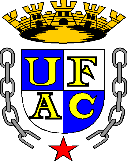 UNIVERSIDADE FEDERAL DO ACREPRÓ-REITORIA DE GRADUAÇÃOUNIVERSIDADE FEDERAL DO ACREPRÓ-REITORIA DE GRADUAÇÃOUNIVERSIDADE FEDERAL DO ACREPRÓ-REITORIA DE GRADUAÇÃOUNIVERSIDADE FEDERAL DO ACREPRÓ-REITORIA DE GRADUAÇÃOUNIVERSIDADE FEDERAL DO ACREPRÓ-REITORIA DE GRADUAÇÃOUNIVERSIDADE FEDERAL DO ACREPRÓ-REITORIA DE GRADUAÇÃOUNIVERSIDADE FEDERAL DO ACREPRÓ-REITORIA DE GRADUAÇÃO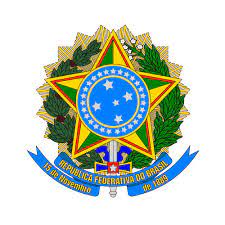 PLANO DE CURSOPLANO DE CURSOPLANO DE CURSOPLANO DE CURSOPLANO DE CURSOPLANO DE CURSOPLANO DE CURSOPLANO DE CURSOPLANO DE CURSOPLANO DE CURSOPLANO DE CURSOCENTRO DE FILOSOFIA E CIÊNCIAS HUMANAS – CFCHCENTRO DE FILOSOFIA E CIÊNCIAS HUMANAS – CFCHCENTRO DE FILOSOFIA E CIÊNCIAS HUMANAS – CFCHCENTRO DE FILOSOFIA E CIÊNCIAS HUMANAS – CFCHCENTRO DE FILOSOFIA E CIÊNCIAS HUMANAS – CFCHCENTRO DE FILOSOFIA E CIÊNCIAS HUMANAS – CFCHCENTRO DE FILOSOFIA E CIÊNCIAS HUMANAS – CFCHCENTRO DE FILOSOFIA E CIÊNCIAS HUMANAS – CFCHCENTRO DE FILOSOFIA E CIÊNCIAS HUMANAS – CFCHCENTRO DE FILOSOFIA E CIÊNCIAS HUMANAS – CFCHCENTRO DE FILOSOFIA E CIÊNCIAS HUMANAS – CFCHCurso: LICENCIATURA PLENA EM GEOGRAFIACurso: LICENCIATURA PLENA EM GEOGRAFIACurso: LICENCIATURA PLENA EM GEOGRAFIACurso: LICENCIATURA PLENA EM GEOGRAFIACurso: LICENCIATURA PLENA EM GEOGRAFIACurso: LICENCIATURA PLENA EM GEOGRAFIACurso: LICENCIATURA PLENA EM GEOGRAFIACurso: LICENCIATURA PLENA EM GEOGRAFIACurso: LICENCIATURA PLENA EM GEOGRAFIACurso: LICENCIATURA PLENA EM GEOGRAFIACurso: LICENCIATURA PLENA EM GEOGRAFIADisciplina: CFCH236 – Teoria do Conhecimento IDisciplina: CFCH236 – Teoria do Conhecimento IDisciplina: CFCH236 – Teoria do Conhecimento IDisciplina: CFCH236 – Teoria do Conhecimento IDisciplina: CFCH236 – Teoria do Conhecimento IDisciplina: CFCH236 – Teoria do Conhecimento ICréditos: 4-0-0Créditos: 4-0-0Créditos: 4-0-0Créditos: 4-0-0Créditos: 4-0-0Pré-requisitos: (informar se houver)  Pré-requisitos: (informar se houver)  Pré-requisitos: (informar se houver)  Co-requisitos: (se houver)Co-requisitos: (se houver)Co-requisitos: (se houver)Co-requisitos: (se houver)Co-requisitos: (se houver)Co-requisitos: (se houver)Co-requisitos: (se houver)Co-requisitos: (se houver)Carga Horária: 60hCarga Horária: 60hCH de Acex: (informar, se houver)  CH de Acex: (informar, se houver)  CH de Acex: (informar, se houver)  Encontros: 18Encontros: 18Encontros: 18Encontros: 18Encontros: 18Encontros: 18Semestre Letivo/Ano: 2/2023Semestre Letivo/Ano: 2/2023Semestre Letivo/Ano: 2/2023Semestre Letivo/Ano: 2/2023Dias/horários de aula: Quartas-feiras -  19:00h às 22:30hDias/horários de aula: Quartas-feiras -  19:00h às 22:30hDias/horários de aula: Quartas-feiras -  19:00h às 22:30hDias/horários de aula: Quartas-feiras -  19:00h às 22:30hDias/horários de aula: Quartas-feiras -  19:00h às 22:30hDias/horários de aula: Quartas-feiras -  19:00h às 22:30hDias/horários de aula: Quartas-feiras -  19:00h às 22:30hProfessor(a): Dr. Aristides Moreira FilhoProfessor(a): Dr. Aristides Moreira FilhoProfessor(a): Dr. Aristides Moreira FilhoProfessor(a): Dr. Aristides Moreira FilhoProfessor(a): Dr. Aristides Moreira FilhoProfessor(a): Dr. Aristides Moreira FilhoProfessor(a): Dr. Aristides Moreira FilhoProfessor(a): Dr. Aristides Moreira FilhoProfessor(a): Dr. Aristides Moreira FilhoProfessor(a): Dr. Aristides Moreira FilhoProfessor(a): Dr. Aristides Moreira FilhoI- Ementa: Análise das principais questões e tipos de abordagens referentes ao problema do conhecimento. Discussão sobre a verdade do conhecimento. O conhecimento nas principais concepções da Filosofia.I- Ementa: Análise das principais questões e tipos de abordagens referentes ao problema do conhecimento. Discussão sobre a verdade do conhecimento. O conhecimento nas principais concepções da Filosofia.I- Ementa: Análise das principais questões e tipos de abordagens referentes ao problema do conhecimento. Discussão sobre a verdade do conhecimento. O conhecimento nas principais concepções da Filosofia.I- Ementa: Análise das principais questões e tipos de abordagens referentes ao problema do conhecimento. Discussão sobre a verdade do conhecimento. O conhecimento nas principais concepções da Filosofia.I- Ementa: Análise das principais questões e tipos de abordagens referentes ao problema do conhecimento. Discussão sobre a verdade do conhecimento. O conhecimento nas principais concepções da Filosofia.I- Ementa: Análise das principais questões e tipos de abordagens referentes ao problema do conhecimento. Discussão sobre a verdade do conhecimento. O conhecimento nas principais concepções da Filosofia.I- Ementa: Análise das principais questões e tipos de abordagens referentes ao problema do conhecimento. Discussão sobre a verdade do conhecimento. O conhecimento nas principais concepções da Filosofia.I- Ementa: Análise das principais questões e tipos de abordagens referentes ao problema do conhecimento. Discussão sobre a verdade do conhecimento. O conhecimento nas principais concepções da Filosofia.I- Ementa: Análise das principais questões e tipos de abordagens referentes ao problema do conhecimento. Discussão sobre a verdade do conhecimento. O conhecimento nas principais concepções da Filosofia.I- Ementa: Análise das principais questões e tipos de abordagens referentes ao problema do conhecimento. Discussão sobre a verdade do conhecimento. O conhecimento nas principais concepções da Filosofia.I- Ementa: Análise das principais questões e tipos de abordagens referentes ao problema do conhecimento. Discussão sobre a verdade do conhecimento. O conhecimento nas principais concepções da Filosofia.II- Objetivos de EnsinoII- Objetivos de EnsinoII- Objetivos de EnsinoII- Objetivos de EnsinoII- Objetivos de EnsinoII- Objetivos de EnsinoII- Objetivos de EnsinoII- Objetivos de EnsinoII- Objetivos de EnsinoII- Objetivos de EnsinoII- Objetivos de Ensino1- Objetivos GeraisAo final da disciplina o aluno será capaz de:Fazer uma reflexão crítica acerca do problema do conhecimento, bem como, evidenciar de forma crítica as principais teorias que abordam explicitamente a questão do conhecimento em geral, sua gênese e construção.2- Objetivos EspecíficosIdentificar os elementos implicados no conhecimento, definindo seus conceitos básicos;Formular as questões centrais acerca do conhecimento a partir de uma descrição fenomenológica;Reconhecer a importância da contribuição de diferentes concepções na construção do conhecimento em geral e em especial o conhecimento o racionalismo e empirismo modernos.1- Objetivos GeraisAo final da disciplina o aluno será capaz de:Fazer uma reflexão crítica acerca do problema do conhecimento, bem como, evidenciar de forma crítica as principais teorias que abordam explicitamente a questão do conhecimento em geral, sua gênese e construção.2- Objetivos EspecíficosIdentificar os elementos implicados no conhecimento, definindo seus conceitos básicos;Formular as questões centrais acerca do conhecimento a partir de uma descrição fenomenológica;Reconhecer a importância da contribuição de diferentes concepções na construção do conhecimento em geral e em especial o conhecimento o racionalismo e empirismo modernos.1- Objetivos GeraisAo final da disciplina o aluno será capaz de:Fazer uma reflexão crítica acerca do problema do conhecimento, bem como, evidenciar de forma crítica as principais teorias que abordam explicitamente a questão do conhecimento em geral, sua gênese e construção.2- Objetivos EspecíficosIdentificar os elementos implicados no conhecimento, definindo seus conceitos básicos;Formular as questões centrais acerca do conhecimento a partir de uma descrição fenomenológica;Reconhecer a importância da contribuição de diferentes concepções na construção do conhecimento em geral e em especial o conhecimento o racionalismo e empirismo modernos.1- Objetivos GeraisAo final da disciplina o aluno será capaz de:Fazer uma reflexão crítica acerca do problema do conhecimento, bem como, evidenciar de forma crítica as principais teorias que abordam explicitamente a questão do conhecimento em geral, sua gênese e construção.2- Objetivos EspecíficosIdentificar os elementos implicados no conhecimento, definindo seus conceitos básicos;Formular as questões centrais acerca do conhecimento a partir de uma descrição fenomenológica;Reconhecer a importância da contribuição de diferentes concepções na construção do conhecimento em geral e em especial o conhecimento o racionalismo e empirismo modernos.1- Objetivos GeraisAo final da disciplina o aluno será capaz de:Fazer uma reflexão crítica acerca do problema do conhecimento, bem como, evidenciar de forma crítica as principais teorias que abordam explicitamente a questão do conhecimento em geral, sua gênese e construção.2- Objetivos EspecíficosIdentificar os elementos implicados no conhecimento, definindo seus conceitos básicos;Formular as questões centrais acerca do conhecimento a partir de uma descrição fenomenológica;Reconhecer a importância da contribuição de diferentes concepções na construção do conhecimento em geral e em especial o conhecimento o racionalismo e empirismo modernos.1- Objetivos GeraisAo final da disciplina o aluno será capaz de:Fazer uma reflexão crítica acerca do problema do conhecimento, bem como, evidenciar de forma crítica as principais teorias que abordam explicitamente a questão do conhecimento em geral, sua gênese e construção.2- Objetivos EspecíficosIdentificar os elementos implicados no conhecimento, definindo seus conceitos básicos;Formular as questões centrais acerca do conhecimento a partir de uma descrição fenomenológica;Reconhecer a importância da contribuição de diferentes concepções na construção do conhecimento em geral e em especial o conhecimento o racionalismo e empirismo modernos.1- Objetivos GeraisAo final da disciplina o aluno será capaz de:Fazer uma reflexão crítica acerca do problema do conhecimento, bem como, evidenciar de forma crítica as principais teorias que abordam explicitamente a questão do conhecimento em geral, sua gênese e construção.2- Objetivos EspecíficosIdentificar os elementos implicados no conhecimento, definindo seus conceitos básicos;Formular as questões centrais acerca do conhecimento a partir de uma descrição fenomenológica;Reconhecer a importância da contribuição de diferentes concepções na construção do conhecimento em geral e em especial o conhecimento o racionalismo e empirismo modernos.1- Objetivos GeraisAo final da disciplina o aluno será capaz de:Fazer uma reflexão crítica acerca do problema do conhecimento, bem como, evidenciar de forma crítica as principais teorias que abordam explicitamente a questão do conhecimento em geral, sua gênese e construção.2- Objetivos EspecíficosIdentificar os elementos implicados no conhecimento, definindo seus conceitos básicos;Formular as questões centrais acerca do conhecimento a partir de uma descrição fenomenológica;Reconhecer a importância da contribuição de diferentes concepções na construção do conhecimento em geral e em especial o conhecimento o racionalismo e empirismo modernos.1- Objetivos GeraisAo final da disciplina o aluno será capaz de:Fazer uma reflexão crítica acerca do problema do conhecimento, bem como, evidenciar de forma crítica as principais teorias que abordam explicitamente a questão do conhecimento em geral, sua gênese e construção.2- Objetivos EspecíficosIdentificar os elementos implicados no conhecimento, definindo seus conceitos básicos;Formular as questões centrais acerca do conhecimento a partir de uma descrição fenomenológica;Reconhecer a importância da contribuição de diferentes concepções na construção do conhecimento em geral e em especial o conhecimento o racionalismo e empirismo modernos.1- Objetivos GeraisAo final da disciplina o aluno será capaz de:Fazer uma reflexão crítica acerca do problema do conhecimento, bem como, evidenciar de forma crítica as principais teorias que abordam explicitamente a questão do conhecimento em geral, sua gênese e construção.2- Objetivos EspecíficosIdentificar os elementos implicados no conhecimento, definindo seus conceitos básicos;Formular as questões centrais acerca do conhecimento a partir de uma descrição fenomenológica;Reconhecer a importância da contribuição de diferentes concepções na construção do conhecimento em geral e em especial o conhecimento o racionalismo e empirismo modernos.1- Objetivos GeraisAo final da disciplina o aluno será capaz de:Fazer uma reflexão crítica acerca do problema do conhecimento, bem como, evidenciar de forma crítica as principais teorias que abordam explicitamente a questão do conhecimento em geral, sua gênese e construção.2- Objetivos EspecíficosIdentificar os elementos implicados no conhecimento, definindo seus conceitos básicos;Formular as questões centrais acerca do conhecimento a partir de uma descrição fenomenológica;Reconhecer a importância da contribuição de diferentes concepções na construção do conhecimento em geral e em especial o conhecimento o racionalismo e empirismo modernos.III- Conteúdos de EnsinoIII- Conteúdos de EnsinoIII- Conteúdos de EnsinoIII- Conteúdos de EnsinoIII- Conteúdos de EnsinoIII- Conteúdos de EnsinoIII- Conteúdos de EnsinoIII- Conteúdos de EnsinoIII- Conteúdos de EnsinoIII- Conteúdos de EnsinoIII- Conteúdos de EnsinoUnidades Temáticas (ampliar as unidades, se necessário)Unidades Temáticas (ampliar as unidades, se necessário)Unidades Temáticas (ampliar as unidades, se necessário)Unidades Temáticas (ampliar as unidades, se necessário)Unidades Temáticas (ampliar as unidades, se necessário)Unidades Temáticas (ampliar as unidades, se necessário)Unidades Temáticas (ampliar as unidades, se necessário)Unidades Temáticas (ampliar as unidades, se necessário)Unidades Temáticas (ampliar as unidades, se necessário)C/HC/HUnidade 1 - O Fenômeno do conhecimento e os problemas nele contido1. A possibilidade do conhecimento2. A origem do conhecimento3. A essência do conhecimento4. Os tipos de conhecimento5. O critério da verdadeUnidade 1 - O Fenômeno do conhecimento e os problemas nele contido1. A possibilidade do conhecimento2. A origem do conhecimento3. A essência do conhecimento4. Os tipos de conhecimento5. O critério da verdadeUnidade 1 - O Fenômeno do conhecimento e os problemas nele contido1. A possibilidade do conhecimento2. A origem do conhecimento3. A essência do conhecimento4. Os tipos de conhecimento5. O critério da verdadeUnidade 1 - O Fenômeno do conhecimento e os problemas nele contido1. A possibilidade do conhecimento2. A origem do conhecimento3. A essência do conhecimento4. Os tipos de conhecimento5. O critério da verdadeUnidade 1 - O Fenômeno do conhecimento e os problemas nele contido1. A possibilidade do conhecimento2. A origem do conhecimento3. A essência do conhecimento4. Os tipos de conhecimento5. O critério da verdadeUnidade 1 - O Fenômeno do conhecimento e os problemas nele contido1. A possibilidade do conhecimento2. A origem do conhecimento3. A essência do conhecimento4. Os tipos de conhecimento5. O critério da verdadeUnidade 1 - O Fenômeno do conhecimento e os problemas nele contido1. A possibilidade do conhecimento2. A origem do conhecimento3. A essência do conhecimento4. Os tipos de conhecimento5. O critério da verdadeUnidade 1 - O Fenômeno do conhecimento e os problemas nele contido1. A possibilidade do conhecimento2. A origem do conhecimento3. A essência do conhecimento4. Os tipos de conhecimento5. O critério da verdadeUnidade 1 - O Fenômeno do conhecimento e os problemas nele contido1. A possibilidade do conhecimento2. A origem do conhecimento3. A essência do conhecimento4. Os tipos de conhecimento5. O critério da verdade12 horas12 horasUnidade 2 - A teoria do conhecimento na modernidade1. O racionalismo de René Descartes1.1. Considerações de Descartes acerca das ciências1.1.1. A apresentação do método no Discurso do Método1.2. As regras do método cartesiano1.3. As regras da moral1.4. A certeza fundamental: cogito ergo sum1.5. As explicações mecanicistas1.6. Proposta de uma filosofia prática2. O inatismo de Leibniz2.1. Existem princípios inatos no espírito humano?2.2. Não existem princípios de ordem prática que sejam inatos3. O empirismo de John Locke e David Hume3.1. Não há na mente princípios especulativos inatos3.2. Não há princípios práticos inatos3.3. A origem das ideias e o princípio de associação3.4. A relação de causa e efeito3.5. O ceticismo moderado de HumeUnidade 2 - A teoria do conhecimento na modernidade1. O racionalismo de René Descartes1.1. Considerações de Descartes acerca das ciências1.1.1. A apresentação do método no Discurso do Método1.2. As regras do método cartesiano1.3. As regras da moral1.4. A certeza fundamental: cogito ergo sum1.5. As explicações mecanicistas1.6. Proposta de uma filosofia prática2. O inatismo de Leibniz2.1. Existem princípios inatos no espírito humano?2.2. Não existem princípios de ordem prática que sejam inatos3. O empirismo de John Locke e David Hume3.1. Não há na mente princípios especulativos inatos3.2. Não há princípios práticos inatos3.3. A origem das ideias e o princípio de associação3.4. A relação de causa e efeito3.5. O ceticismo moderado de HumeUnidade 2 - A teoria do conhecimento na modernidade1. O racionalismo de René Descartes1.1. Considerações de Descartes acerca das ciências1.1.1. A apresentação do método no Discurso do Método1.2. As regras do método cartesiano1.3. As regras da moral1.4. A certeza fundamental: cogito ergo sum1.5. As explicações mecanicistas1.6. Proposta de uma filosofia prática2. O inatismo de Leibniz2.1. Existem princípios inatos no espírito humano?2.2. Não existem princípios de ordem prática que sejam inatos3. O empirismo de John Locke e David Hume3.1. Não há na mente princípios especulativos inatos3.2. Não há princípios práticos inatos3.3. A origem das ideias e o princípio de associação3.4. A relação de causa e efeito3.5. O ceticismo moderado de HumeUnidade 2 - A teoria do conhecimento na modernidade1. O racionalismo de René Descartes1.1. Considerações de Descartes acerca das ciências1.1.1. A apresentação do método no Discurso do Método1.2. As regras do método cartesiano1.3. As regras da moral1.4. A certeza fundamental: cogito ergo sum1.5. As explicações mecanicistas1.6. Proposta de uma filosofia prática2. O inatismo de Leibniz2.1. Existem princípios inatos no espírito humano?2.2. Não existem princípios de ordem prática que sejam inatos3. O empirismo de John Locke e David Hume3.1. Não há na mente princípios especulativos inatos3.2. Não há princípios práticos inatos3.3. A origem das ideias e o princípio de associação3.4. A relação de causa e efeito3.5. O ceticismo moderado de HumeUnidade 2 - A teoria do conhecimento na modernidade1. O racionalismo de René Descartes1.1. Considerações de Descartes acerca das ciências1.1.1. A apresentação do método no Discurso do Método1.2. As regras do método cartesiano1.3. As regras da moral1.4. A certeza fundamental: cogito ergo sum1.5. As explicações mecanicistas1.6. Proposta de uma filosofia prática2. O inatismo de Leibniz2.1. Existem princípios inatos no espírito humano?2.2. Não existem princípios de ordem prática que sejam inatos3. O empirismo de John Locke e David Hume3.1. Não há na mente princípios especulativos inatos3.2. Não há princípios práticos inatos3.3. A origem das ideias e o princípio de associação3.4. A relação de causa e efeito3.5. O ceticismo moderado de HumeUnidade 2 - A teoria do conhecimento na modernidade1. O racionalismo de René Descartes1.1. Considerações de Descartes acerca das ciências1.1.1. A apresentação do método no Discurso do Método1.2. As regras do método cartesiano1.3. As regras da moral1.4. A certeza fundamental: cogito ergo sum1.5. As explicações mecanicistas1.6. Proposta de uma filosofia prática2. O inatismo de Leibniz2.1. Existem princípios inatos no espírito humano?2.2. Não existem princípios de ordem prática que sejam inatos3. O empirismo de John Locke e David Hume3.1. Não há na mente princípios especulativos inatos3.2. Não há princípios práticos inatos3.3. A origem das ideias e o princípio de associação3.4. A relação de causa e efeito3.5. O ceticismo moderado de HumeUnidade 2 - A teoria do conhecimento na modernidade1. O racionalismo de René Descartes1.1. Considerações de Descartes acerca das ciências1.1.1. A apresentação do método no Discurso do Método1.2. As regras do método cartesiano1.3. As regras da moral1.4. A certeza fundamental: cogito ergo sum1.5. As explicações mecanicistas1.6. Proposta de uma filosofia prática2. O inatismo de Leibniz2.1. Existem princípios inatos no espírito humano?2.2. Não existem princípios de ordem prática que sejam inatos3. O empirismo de John Locke e David Hume3.1. Não há na mente princípios especulativos inatos3.2. Não há princípios práticos inatos3.3. A origem das ideias e o princípio de associação3.4. A relação de causa e efeito3.5. O ceticismo moderado de HumeUnidade 2 - A teoria do conhecimento na modernidade1. O racionalismo de René Descartes1.1. Considerações de Descartes acerca das ciências1.1.1. A apresentação do método no Discurso do Método1.2. As regras do método cartesiano1.3. As regras da moral1.4. A certeza fundamental: cogito ergo sum1.5. As explicações mecanicistas1.6. Proposta de uma filosofia prática2. O inatismo de Leibniz2.1. Existem princípios inatos no espírito humano?2.2. Não existem princípios de ordem prática que sejam inatos3. O empirismo de John Locke e David Hume3.1. Não há na mente princípios especulativos inatos3.2. Não há princípios práticos inatos3.3. A origem das ideias e o princípio de associação3.4. A relação de causa e efeito3.5. O ceticismo moderado de HumeUnidade 2 - A teoria do conhecimento na modernidade1. O racionalismo de René Descartes1.1. Considerações de Descartes acerca das ciências1.1.1. A apresentação do método no Discurso do Método1.2. As regras do método cartesiano1.3. As regras da moral1.4. A certeza fundamental: cogito ergo sum1.5. As explicações mecanicistas1.6. Proposta de uma filosofia prática2. O inatismo de Leibniz2.1. Existem princípios inatos no espírito humano?2.2. Não existem princípios de ordem prática que sejam inatos3. O empirismo de John Locke e David Hume3.1. Não há na mente princípios especulativos inatos3.2. Não há princípios práticos inatos3.3. A origem das ideias e o princípio de associação3.4. A relação de causa e efeito3.5. O ceticismo moderado de Hume48 horas48 horasIV- Metodologia de EnsinoIV- Metodologia de EnsinoIV- Metodologia de EnsinoIV- Metodologia de EnsinoIV- Metodologia de EnsinoIV- Metodologia de EnsinoIV- Metodologia de EnsinoIV- Metodologia de EnsinoIV- Metodologia de EnsinoIV- Metodologia de EnsinoIV- Metodologia de EnsinoAulas expositivas dialogadas gerando um debate contínuo a ser realizado por todos, além de seminário a ser realizados pelos alunos a cerca dos temas trabalhados e estudos dirigidos de textos previamente selecionados.Aulas expositivas dialogadas gerando um debate contínuo a ser realizado por todos, além de seminário a ser realizados pelos alunos a cerca dos temas trabalhados e estudos dirigidos de textos previamente selecionados.Aulas expositivas dialogadas gerando um debate contínuo a ser realizado por todos, além de seminário a ser realizados pelos alunos a cerca dos temas trabalhados e estudos dirigidos de textos previamente selecionados.Aulas expositivas dialogadas gerando um debate contínuo a ser realizado por todos, além de seminário a ser realizados pelos alunos a cerca dos temas trabalhados e estudos dirigidos de textos previamente selecionados.Aulas expositivas dialogadas gerando um debate contínuo a ser realizado por todos, além de seminário a ser realizados pelos alunos a cerca dos temas trabalhados e estudos dirigidos de textos previamente selecionados.Aulas expositivas dialogadas gerando um debate contínuo a ser realizado por todos, além de seminário a ser realizados pelos alunos a cerca dos temas trabalhados e estudos dirigidos de textos previamente selecionados.Aulas expositivas dialogadas gerando um debate contínuo a ser realizado por todos, além de seminário a ser realizados pelos alunos a cerca dos temas trabalhados e estudos dirigidos de textos previamente selecionados.Aulas expositivas dialogadas gerando um debate contínuo a ser realizado por todos, além de seminário a ser realizados pelos alunos a cerca dos temas trabalhados e estudos dirigidos de textos previamente selecionados.Aulas expositivas dialogadas gerando um debate contínuo a ser realizado por todos, além de seminário a ser realizados pelos alunos a cerca dos temas trabalhados e estudos dirigidos de textos previamente selecionados.Aulas expositivas dialogadas gerando um debate contínuo a ser realizado por todos, além de seminário a ser realizados pelos alunos a cerca dos temas trabalhados e estudos dirigidos de textos previamente selecionados.Aulas expositivas dialogadas gerando um debate contínuo a ser realizado por todos, além de seminário a ser realizados pelos alunos a cerca dos temas trabalhados e estudos dirigidos de textos previamente selecionados.V- Recursos Didáticos V- Recursos Didáticos V- Recursos Didáticos V- Recursos Didáticos V- Recursos Didáticos V- Recursos Didáticos V- Recursos Didáticos V- Recursos Didáticos V- Recursos Didáticos V- Recursos Didáticos V- Recursos Didáticos Textos previamente selecionados;Lousa e giz e/ou pincel;Microcomputador portátil: notebook;Projetor multimídia: data-show.Textos previamente selecionados;Lousa e giz e/ou pincel;Microcomputador portátil: notebook;Projetor multimídia: data-show.Textos previamente selecionados;Lousa e giz e/ou pincel;Microcomputador portátil: notebook;Projetor multimídia: data-show.Textos previamente selecionados;Lousa e giz e/ou pincel;Microcomputador portátil: notebook;Projetor multimídia: data-show.Textos previamente selecionados;Lousa e giz e/ou pincel;Microcomputador portátil: notebook;Projetor multimídia: data-show.Textos previamente selecionados;Lousa e giz e/ou pincel;Microcomputador portátil: notebook;Projetor multimídia: data-show.Textos previamente selecionados;Lousa e giz e/ou pincel;Microcomputador portátil: notebook;Projetor multimídia: data-show.Textos previamente selecionados;Lousa e giz e/ou pincel;Microcomputador portátil: notebook;Projetor multimídia: data-show.Textos previamente selecionados;Lousa e giz e/ou pincel;Microcomputador portátil: notebook;Projetor multimídia: data-show.Textos previamente selecionados;Lousa e giz e/ou pincel;Microcomputador portátil: notebook;Projetor multimídia: data-show.Textos previamente selecionados;Lousa e giz e/ou pincel;Microcomputador portátil: notebook;Projetor multimídia: data-show.VI- Avaliação da AprendizagemVI- Avaliação da AprendizagemVI- Avaliação da AprendizagemVI- Avaliação da AprendizagemVI- Avaliação da AprendizagemVI- Avaliação da AprendizagemVI- Avaliação da AprendizagemVI- Avaliação da AprendizagemVI- Avaliação da AprendizagemVI- Avaliação da AprendizagemVI- Avaliação da AprendizagemA metodologia a ser utilizada tem por objetivo permitir o acompanhamento da participação e dos trabalhos de cada um dos integrantes da turma. O interesse manifesto no aprofundamento dos temas, a busca de leituras complementares, a participação na execução das tarefas, a pontualidade no cumprimento dos prazos e a consistência teórico-metodológica dos trabalhos são os aspectos a serem considerados. Serão utilizados como instrumentos: provas escritas subjetivas ou objetivas com ou sem consultas, trabalhos individuais e/ou em grupos, apresentações de seminários e arguições em sala de aula.A metodologia a ser utilizada tem por objetivo permitir o acompanhamento da participação e dos trabalhos de cada um dos integrantes da turma. O interesse manifesto no aprofundamento dos temas, a busca de leituras complementares, a participação na execução das tarefas, a pontualidade no cumprimento dos prazos e a consistência teórico-metodológica dos trabalhos são os aspectos a serem considerados. Serão utilizados como instrumentos: provas escritas subjetivas ou objetivas com ou sem consultas, trabalhos individuais e/ou em grupos, apresentações de seminários e arguições em sala de aula.A metodologia a ser utilizada tem por objetivo permitir o acompanhamento da participação e dos trabalhos de cada um dos integrantes da turma. O interesse manifesto no aprofundamento dos temas, a busca de leituras complementares, a participação na execução das tarefas, a pontualidade no cumprimento dos prazos e a consistência teórico-metodológica dos trabalhos são os aspectos a serem considerados. Serão utilizados como instrumentos: provas escritas subjetivas ou objetivas com ou sem consultas, trabalhos individuais e/ou em grupos, apresentações de seminários e arguições em sala de aula.A metodologia a ser utilizada tem por objetivo permitir o acompanhamento da participação e dos trabalhos de cada um dos integrantes da turma. O interesse manifesto no aprofundamento dos temas, a busca de leituras complementares, a participação na execução das tarefas, a pontualidade no cumprimento dos prazos e a consistência teórico-metodológica dos trabalhos são os aspectos a serem considerados. Serão utilizados como instrumentos: provas escritas subjetivas ou objetivas com ou sem consultas, trabalhos individuais e/ou em grupos, apresentações de seminários e arguições em sala de aula.A metodologia a ser utilizada tem por objetivo permitir o acompanhamento da participação e dos trabalhos de cada um dos integrantes da turma. O interesse manifesto no aprofundamento dos temas, a busca de leituras complementares, a participação na execução das tarefas, a pontualidade no cumprimento dos prazos e a consistência teórico-metodológica dos trabalhos são os aspectos a serem considerados. Serão utilizados como instrumentos: provas escritas subjetivas ou objetivas com ou sem consultas, trabalhos individuais e/ou em grupos, apresentações de seminários e arguições em sala de aula.A metodologia a ser utilizada tem por objetivo permitir o acompanhamento da participação e dos trabalhos de cada um dos integrantes da turma. O interesse manifesto no aprofundamento dos temas, a busca de leituras complementares, a participação na execução das tarefas, a pontualidade no cumprimento dos prazos e a consistência teórico-metodológica dos trabalhos são os aspectos a serem considerados. Serão utilizados como instrumentos: provas escritas subjetivas ou objetivas com ou sem consultas, trabalhos individuais e/ou em grupos, apresentações de seminários e arguições em sala de aula.A metodologia a ser utilizada tem por objetivo permitir o acompanhamento da participação e dos trabalhos de cada um dos integrantes da turma. O interesse manifesto no aprofundamento dos temas, a busca de leituras complementares, a participação na execução das tarefas, a pontualidade no cumprimento dos prazos e a consistência teórico-metodológica dos trabalhos são os aspectos a serem considerados. Serão utilizados como instrumentos: provas escritas subjetivas ou objetivas com ou sem consultas, trabalhos individuais e/ou em grupos, apresentações de seminários e arguições em sala de aula.A metodologia a ser utilizada tem por objetivo permitir o acompanhamento da participação e dos trabalhos de cada um dos integrantes da turma. O interesse manifesto no aprofundamento dos temas, a busca de leituras complementares, a participação na execução das tarefas, a pontualidade no cumprimento dos prazos e a consistência teórico-metodológica dos trabalhos são os aspectos a serem considerados. Serão utilizados como instrumentos: provas escritas subjetivas ou objetivas com ou sem consultas, trabalhos individuais e/ou em grupos, apresentações de seminários e arguições em sala de aula.A metodologia a ser utilizada tem por objetivo permitir o acompanhamento da participação e dos trabalhos de cada um dos integrantes da turma. O interesse manifesto no aprofundamento dos temas, a busca de leituras complementares, a participação na execução das tarefas, a pontualidade no cumprimento dos prazos e a consistência teórico-metodológica dos trabalhos são os aspectos a serem considerados. Serão utilizados como instrumentos: provas escritas subjetivas ou objetivas com ou sem consultas, trabalhos individuais e/ou em grupos, apresentações de seminários e arguições em sala de aula.A metodologia a ser utilizada tem por objetivo permitir o acompanhamento da participação e dos trabalhos de cada um dos integrantes da turma. O interesse manifesto no aprofundamento dos temas, a busca de leituras complementares, a participação na execução das tarefas, a pontualidade no cumprimento dos prazos e a consistência teórico-metodológica dos trabalhos são os aspectos a serem considerados. Serão utilizados como instrumentos: provas escritas subjetivas ou objetivas com ou sem consultas, trabalhos individuais e/ou em grupos, apresentações de seminários e arguições em sala de aula.A metodologia a ser utilizada tem por objetivo permitir o acompanhamento da participação e dos trabalhos de cada um dos integrantes da turma. O interesse manifesto no aprofundamento dos temas, a busca de leituras complementares, a participação na execução das tarefas, a pontualidade no cumprimento dos prazos e a consistência teórico-metodológica dos trabalhos são os aspectos a serem considerados. Serão utilizados como instrumentos: provas escritas subjetivas ou objetivas com ou sem consultas, trabalhos individuais e/ou em grupos, apresentações de seminários e arguições em sala de aula.VII- BibliografiaVII- BibliografiaVII- BibliografiaVII- BibliografiaVII- BibliografiaVII- BibliografiaVII- BibliografiaVII- BibliografiaVII- BibliografiaVII- BibliografiaVII- Bibliografia1- Bibliografia Básica DESCARTES, René. Discurso do Método & Ensaios. Introdução, organização e tradução de Pablo Rubén Mariconda. São Paulo: Unesp, 2018.HESSEN, Joannes. Teoria do Conhecimento. Trad. João Virgílio Gallerani Cuter. 2ª ed. São Paulo: Martins Fontes, 2003.HUME, David. Investigação Acerca do Entendimento Humano. Trad. Anoar Aiex. São Paulo: Nova Cultural, 1999. (Col. Os pensadores).LEIBNIZ, G. Wilhelm. Novos Ensaios Sobre o Entendimento Humano. Trad. Luiz João Baraúna. 2ª ed. São Paulo: Abril Cultural, 1984. (Col. Os Pensadores).LOCKE, John. Ensaio Sobre o Entendimento Humano. Trad. Anoar Aiex e E. Jacy Monteiro. 3ª ed. São Paulo: Abril Cultural, 1983. (Os Pensadores).2- Bibliografia ComplementarBACON, Francis. Novum Organum ou verdadeiras indicações acerca da interpretação da natureza. Tradução e notas de José Aluysio Reis de Andrade. 3ª ed. São Paulo: Abril Cultural, 1984. (Os Pensadores).BUZZI, Arcângelo. Introdução ao Pensar: o ser, o conhecer, a linguagem. Petrópolis: Vozes, 1973.DESCARTES, René. Discurso do Método; Meditações; Objeções e Respostas; As Paixões da Alma; Cartas. Trad. J. Guinsburg e Bento Prado Junior. 2ª ed. São Paulo: Abril Cultural, 1979. (Col. Os pensadores).KELLER, Albert. Teoria geral do Conhecimento. Trad. Enio Paulo Giachini. São Paulo: Loyola, 2009.MONTEIRO, João P. Hume e a Epistemologia. São Paulo: Unesp, 2009.MOSER, Paul K. A Teoria do Conhecimento: uma introdução temática. Trad. Marcelo Brandão Cipolla. 2ª ed. São Paulo: WFM Martins Fontes, 2008.POPPER, K. O Conhecimento e o Problema Corpo-Mente. Trad. Joaquim Alberto Ferreira Gomes. Lisboa: Edições 70, 2009.3- Bibliografia SugeridaPOPPER, K. Conhecimento objetivo: uma abordagem evolucionária. Trad. Milton Amado. Belo Horizonte: Itatiaia, 1999.________. Conjecturas e Refutações: o desenvolvimento do conhecimento científico. Trad. Benedita Bettencourt. Coimbra: Almedina, 2006.RICKEN, Friedo (org.). Dicionário de Teoria do Conhecimento e Metafísica. Trad. Ilson Kayser. São Leopoldo RS: Editora Unisinos, 2005.RORTY, Richard. A Filosofia e o Espelho da Natureza. Trad. Antônio Trânsito. 3ª ed. Rio de Janeiro: Relume-Dumará, 1994.SKIRRY, Justin. Compreender Descartes. Trad. Marcus Penchel. Petrópolis: Vozes, 2010SMITH, P. Junqueira. O Ceticismo Sob Suspeita. São Paulo: Scientiae Studia, 2022.1- Bibliografia Básica DESCARTES, René. Discurso do Método & Ensaios. Introdução, organização e tradução de Pablo Rubén Mariconda. São Paulo: Unesp, 2018.HESSEN, Joannes. Teoria do Conhecimento. Trad. João Virgílio Gallerani Cuter. 2ª ed. São Paulo: Martins Fontes, 2003.HUME, David. Investigação Acerca do Entendimento Humano. Trad. Anoar Aiex. São Paulo: Nova Cultural, 1999. (Col. Os pensadores).LEIBNIZ, G. Wilhelm. Novos Ensaios Sobre o Entendimento Humano. Trad. Luiz João Baraúna. 2ª ed. São Paulo: Abril Cultural, 1984. (Col. Os Pensadores).LOCKE, John. Ensaio Sobre o Entendimento Humano. Trad. Anoar Aiex e E. Jacy Monteiro. 3ª ed. São Paulo: Abril Cultural, 1983. (Os Pensadores).2- Bibliografia ComplementarBACON, Francis. Novum Organum ou verdadeiras indicações acerca da interpretação da natureza. Tradução e notas de José Aluysio Reis de Andrade. 3ª ed. São Paulo: Abril Cultural, 1984. (Os Pensadores).BUZZI, Arcângelo. Introdução ao Pensar: o ser, o conhecer, a linguagem. Petrópolis: Vozes, 1973.DESCARTES, René. Discurso do Método; Meditações; Objeções e Respostas; As Paixões da Alma; Cartas. Trad. J. Guinsburg e Bento Prado Junior. 2ª ed. São Paulo: Abril Cultural, 1979. (Col. Os pensadores).KELLER, Albert. Teoria geral do Conhecimento. Trad. Enio Paulo Giachini. São Paulo: Loyola, 2009.MONTEIRO, João P. Hume e a Epistemologia. São Paulo: Unesp, 2009.MOSER, Paul K. A Teoria do Conhecimento: uma introdução temática. Trad. Marcelo Brandão Cipolla. 2ª ed. São Paulo: WFM Martins Fontes, 2008.POPPER, K. O Conhecimento e o Problema Corpo-Mente. Trad. Joaquim Alberto Ferreira Gomes. Lisboa: Edições 70, 2009.3- Bibliografia SugeridaPOPPER, K. Conhecimento objetivo: uma abordagem evolucionária. Trad. Milton Amado. Belo Horizonte: Itatiaia, 1999.________. Conjecturas e Refutações: o desenvolvimento do conhecimento científico. Trad. Benedita Bettencourt. Coimbra: Almedina, 2006.RICKEN, Friedo (org.). Dicionário de Teoria do Conhecimento e Metafísica. Trad. Ilson Kayser. São Leopoldo RS: Editora Unisinos, 2005.RORTY, Richard. A Filosofia e o Espelho da Natureza. Trad. Antônio Trânsito. 3ª ed. Rio de Janeiro: Relume-Dumará, 1994.SKIRRY, Justin. Compreender Descartes. Trad. Marcus Penchel. Petrópolis: Vozes, 2010SMITH, P. Junqueira. O Ceticismo Sob Suspeita. São Paulo: Scientiae Studia, 2022.1- Bibliografia Básica DESCARTES, René. Discurso do Método & Ensaios. Introdução, organização e tradução de Pablo Rubén Mariconda. São Paulo: Unesp, 2018.HESSEN, Joannes. Teoria do Conhecimento. Trad. João Virgílio Gallerani Cuter. 2ª ed. São Paulo: Martins Fontes, 2003.HUME, David. Investigação Acerca do Entendimento Humano. Trad. Anoar Aiex. São Paulo: Nova Cultural, 1999. (Col. Os pensadores).LEIBNIZ, G. Wilhelm. Novos Ensaios Sobre o Entendimento Humano. Trad. Luiz João Baraúna. 2ª ed. São Paulo: Abril Cultural, 1984. (Col. Os Pensadores).LOCKE, John. Ensaio Sobre o Entendimento Humano. Trad. Anoar Aiex e E. Jacy Monteiro. 3ª ed. São Paulo: Abril Cultural, 1983. (Os Pensadores).2- Bibliografia ComplementarBACON, Francis. Novum Organum ou verdadeiras indicações acerca da interpretação da natureza. Tradução e notas de José Aluysio Reis de Andrade. 3ª ed. São Paulo: Abril Cultural, 1984. (Os Pensadores).BUZZI, Arcângelo. Introdução ao Pensar: o ser, o conhecer, a linguagem. Petrópolis: Vozes, 1973.DESCARTES, René. Discurso do Método; Meditações; Objeções e Respostas; As Paixões da Alma; Cartas. Trad. J. Guinsburg e Bento Prado Junior. 2ª ed. São Paulo: Abril Cultural, 1979. (Col. Os pensadores).KELLER, Albert. Teoria geral do Conhecimento. Trad. Enio Paulo Giachini. São Paulo: Loyola, 2009.MONTEIRO, João P. Hume e a Epistemologia. São Paulo: Unesp, 2009.MOSER, Paul K. A Teoria do Conhecimento: uma introdução temática. Trad. Marcelo Brandão Cipolla. 2ª ed. São Paulo: WFM Martins Fontes, 2008.POPPER, K. O Conhecimento e o Problema Corpo-Mente. Trad. Joaquim Alberto Ferreira Gomes. Lisboa: Edições 70, 2009.3- Bibliografia SugeridaPOPPER, K. Conhecimento objetivo: uma abordagem evolucionária. Trad. Milton Amado. Belo Horizonte: Itatiaia, 1999.________. Conjecturas e Refutações: o desenvolvimento do conhecimento científico. Trad. Benedita Bettencourt. Coimbra: Almedina, 2006.RICKEN, Friedo (org.). Dicionário de Teoria do Conhecimento e Metafísica. Trad. Ilson Kayser. São Leopoldo RS: Editora Unisinos, 2005.RORTY, Richard. A Filosofia e o Espelho da Natureza. Trad. Antônio Trânsito. 3ª ed. Rio de Janeiro: Relume-Dumará, 1994.SKIRRY, Justin. Compreender Descartes. Trad. Marcus Penchel. Petrópolis: Vozes, 2010SMITH, P. Junqueira. O Ceticismo Sob Suspeita. São Paulo: Scientiae Studia, 2022.1- Bibliografia Básica DESCARTES, René. Discurso do Método & Ensaios. Introdução, organização e tradução de Pablo Rubén Mariconda. São Paulo: Unesp, 2018.HESSEN, Joannes. Teoria do Conhecimento. Trad. João Virgílio Gallerani Cuter. 2ª ed. São Paulo: Martins Fontes, 2003.HUME, David. Investigação Acerca do Entendimento Humano. Trad. Anoar Aiex. São Paulo: Nova Cultural, 1999. (Col. Os pensadores).LEIBNIZ, G. Wilhelm. Novos Ensaios Sobre o Entendimento Humano. Trad. Luiz João Baraúna. 2ª ed. São Paulo: Abril Cultural, 1984. (Col. Os Pensadores).LOCKE, John. Ensaio Sobre o Entendimento Humano. Trad. Anoar Aiex e E. Jacy Monteiro. 3ª ed. São Paulo: Abril Cultural, 1983. (Os Pensadores).2- Bibliografia ComplementarBACON, Francis. Novum Organum ou verdadeiras indicações acerca da interpretação da natureza. Tradução e notas de José Aluysio Reis de Andrade. 3ª ed. São Paulo: Abril Cultural, 1984. (Os Pensadores).BUZZI, Arcângelo. Introdução ao Pensar: o ser, o conhecer, a linguagem. Petrópolis: Vozes, 1973.DESCARTES, René. Discurso do Método; Meditações; Objeções e Respostas; As Paixões da Alma; Cartas. Trad. J. Guinsburg e Bento Prado Junior. 2ª ed. São Paulo: Abril Cultural, 1979. (Col. Os pensadores).KELLER, Albert. Teoria geral do Conhecimento. Trad. Enio Paulo Giachini. São Paulo: Loyola, 2009.MONTEIRO, João P. Hume e a Epistemologia. São Paulo: Unesp, 2009.MOSER, Paul K. A Teoria do Conhecimento: uma introdução temática. Trad. Marcelo Brandão Cipolla. 2ª ed. São Paulo: WFM Martins Fontes, 2008.POPPER, K. O Conhecimento e o Problema Corpo-Mente. Trad. Joaquim Alberto Ferreira Gomes. Lisboa: Edições 70, 2009.3- Bibliografia SugeridaPOPPER, K. Conhecimento objetivo: uma abordagem evolucionária. Trad. Milton Amado. Belo Horizonte: Itatiaia, 1999.________. Conjecturas e Refutações: o desenvolvimento do conhecimento científico. Trad. Benedita Bettencourt. Coimbra: Almedina, 2006.RICKEN, Friedo (org.). Dicionário de Teoria do Conhecimento e Metafísica. Trad. Ilson Kayser. São Leopoldo RS: Editora Unisinos, 2005.RORTY, Richard. A Filosofia e o Espelho da Natureza. Trad. Antônio Trânsito. 3ª ed. Rio de Janeiro: Relume-Dumará, 1994.SKIRRY, Justin. Compreender Descartes. Trad. Marcus Penchel. Petrópolis: Vozes, 2010SMITH, P. Junqueira. O Ceticismo Sob Suspeita. São Paulo: Scientiae Studia, 2022.1- Bibliografia Básica DESCARTES, René. Discurso do Método & Ensaios. Introdução, organização e tradução de Pablo Rubén Mariconda. São Paulo: Unesp, 2018.HESSEN, Joannes. Teoria do Conhecimento. Trad. João Virgílio Gallerani Cuter. 2ª ed. São Paulo: Martins Fontes, 2003.HUME, David. Investigação Acerca do Entendimento Humano. Trad. Anoar Aiex. São Paulo: Nova Cultural, 1999. (Col. Os pensadores).LEIBNIZ, G. Wilhelm. Novos Ensaios Sobre o Entendimento Humano. Trad. Luiz João Baraúna. 2ª ed. São Paulo: Abril Cultural, 1984. (Col. Os Pensadores).LOCKE, John. Ensaio Sobre o Entendimento Humano. Trad. Anoar Aiex e E. Jacy Monteiro. 3ª ed. São Paulo: Abril Cultural, 1983. (Os Pensadores).2- Bibliografia ComplementarBACON, Francis. Novum Organum ou verdadeiras indicações acerca da interpretação da natureza. Tradução e notas de José Aluysio Reis de Andrade. 3ª ed. São Paulo: Abril Cultural, 1984. (Os Pensadores).BUZZI, Arcângelo. Introdução ao Pensar: o ser, o conhecer, a linguagem. Petrópolis: Vozes, 1973.DESCARTES, René. Discurso do Método; Meditações; Objeções e Respostas; As Paixões da Alma; Cartas. Trad. J. Guinsburg e Bento Prado Junior. 2ª ed. São Paulo: Abril Cultural, 1979. (Col. Os pensadores).KELLER, Albert. Teoria geral do Conhecimento. Trad. Enio Paulo Giachini. São Paulo: Loyola, 2009.MONTEIRO, João P. Hume e a Epistemologia. São Paulo: Unesp, 2009.MOSER, Paul K. A Teoria do Conhecimento: uma introdução temática. Trad. Marcelo Brandão Cipolla. 2ª ed. São Paulo: WFM Martins Fontes, 2008.POPPER, K. O Conhecimento e o Problema Corpo-Mente. Trad. Joaquim Alberto Ferreira Gomes. Lisboa: Edições 70, 2009.3- Bibliografia SugeridaPOPPER, K. Conhecimento objetivo: uma abordagem evolucionária. Trad. Milton Amado. Belo Horizonte: Itatiaia, 1999.________. Conjecturas e Refutações: o desenvolvimento do conhecimento científico. Trad. Benedita Bettencourt. Coimbra: Almedina, 2006.RICKEN, Friedo (org.). Dicionário de Teoria do Conhecimento e Metafísica. Trad. Ilson Kayser. São Leopoldo RS: Editora Unisinos, 2005.RORTY, Richard. A Filosofia e o Espelho da Natureza. Trad. Antônio Trânsito. 3ª ed. Rio de Janeiro: Relume-Dumará, 1994.SKIRRY, Justin. Compreender Descartes. Trad. Marcus Penchel. Petrópolis: Vozes, 2010SMITH, P. Junqueira. O Ceticismo Sob Suspeita. São Paulo: Scientiae Studia, 2022.1- Bibliografia Básica DESCARTES, René. Discurso do Método & Ensaios. Introdução, organização e tradução de Pablo Rubén Mariconda. São Paulo: Unesp, 2018.HESSEN, Joannes. Teoria do Conhecimento. Trad. João Virgílio Gallerani Cuter. 2ª ed. São Paulo: Martins Fontes, 2003.HUME, David. Investigação Acerca do Entendimento Humano. Trad. Anoar Aiex. São Paulo: Nova Cultural, 1999. (Col. Os pensadores).LEIBNIZ, G. Wilhelm. Novos Ensaios Sobre o Entendimento Humano. Trad. Luiz João Baraúna. 2ª ed. São Paulo: Abril Cultural, 1984. (Col. Os Pensadores).LOCKE, John. Ensaio Sobre o Entendimento Humano. Trad. Anoar Aiex e E. Jacy Monteiro. 3ª ed. São Paulo: Abril Cultural, 1983. (Os Pensadores).2- Bibliografia ComplementarBACON, Francis. Novum Organum ou verdadeiras indicações acerca da interpretação da natureza. Tradução e notas de José Aluysio Reis de Andrade. 3ª ed. São Paulo: Abril Cultural, 1984. (Os Pensadores).BUZZI, Arcângelo. Introdução ao Pensar: o ser, o conhecer, a linguagem. Petrópolis: Vozes, 1973.DESCARTES, René. Discurso do Método; Meditações; Objeções e Respostas; As Paixões da Alma; Cartas. Trad. J. Guinsburg e Bento Prado Junior. 2ª ed. São Paulo: Abril Cultural, 1979. (Col. Os pensadores).KELLER, Albert. Teoria geral do Conhecimento. Trad. Enio Paulo Giachini. São Paulo: Loyola, 2009.MONTEIRO, João P. Hume e a Epistemologia. São Paulo: Unesp, 2009.MOSER, Paul K. A Teoria do Conhecimento: uma introdução temática. Trad. Marcelo Brandão Cipolla. 2ª ed. São Paulo: WFM Martins Fontes, 2008.POPPER, K. O Conhecimento e o Problema Corpo-Mente. Trad. Joaquim Alberto Ferreira Gomes. Lisboa: Edições 70, 2009.3- Bibliografia SugeridaPOPPER, K. Conhecimento objetivo: uma abordagem evolucionária. Trad. Milton Amado. Belo Horizonte: Itatiaia, 1999.________. Conjecturas e Refutações: o desenvolvimento do conhecimento científico. Trad. Benedita Bettencourt. Coimbra: Almedina, 2006.RICKEN, Friedo (org.). Dicionário de Teoria do Conhecimento e Metafísica. Trad. Ilson Kayser. São Leopoldo RS: Editora Unisinos, 2005.RORTY, Richard. A Filosofia e o Espelho da Natureza. Trad. Antônio Trânsito. 3ª ed. Rio de Janeiro: Relume-Dumará, 1994.SKIRRY, Justin. Compreender Descartes. Trad. Marcus Penchel. Petrópolis: Vozes, 2010SMITH, P. Junqueira. O Ceticismo Sob Suspeita. São Paulo: Scientiae Studia, 2022.1- Bibliografia Básica DESCARTES, René. Discurso do Método & Ensaios. Introdução, organização e tradução de Pablo Rubén Mariconda. São Paulo: Unesp, 2018.HESSEN, Joannes. Teoria do Conhecimento. Trad. João Virgílio Gallerani Cuter. 2ª ed. São Paulo: Martins Fontes, 2003.HUME, David. Investigação Acerca do Entendimento Humano. Trad. Anoar Aiex. São Paulo: Nova Cultural, 1999. (Col. Os pensadores).LEIBNIZ, G. Wilhelm. Novos Ensaios Sobre o Entendimento Humano. Trad. Luiz João Baraúna. 2ª ed. São Paulo: Abril Cultural, 1984. (Col. Os Pensadores).LOCKE, John. Ensaio Sobre o Entendimento Humano. Trad. Anoar Aiex e E. Jacy Monteiro. 3ª ed. São Paulo: Abril Cultural, 1983. (Os Pensadores).2- Bibliografia ComplementarBACON, Francis. Novum Organum ou verdadeiras indicações acerca da interpretação da natureza. Tradução e notas de José Aluysio Reis de Andrade. 3ª ed. São Paulo: Abril Cultural, 1984. (Os Pensadores).BUZZI, Arcângelo. Introdução ao Pensar: o ser, o conhecer, a linguagem. Petrópolis: Vozes, 1973.DESCARTES, René. Discurso do Método; Meditações; Objeções e Respostas; As Paixões da Alma; Cartas. Trad. J. Guinsburg e Bento Prado Junior. 2ª ed. São Paulo: Abril Cultural, 1979. (Col. Os pensadores).KELLER, Albert. Teoria geral do Conhecimento. Trad. Enio Paulo Giachini. São Paulo: Loyola, 2009.MONTEIRO, João P. Hume e a Epistemologia. São Paulo: Unesp, 2009.MOSER, Paul K. A Teoria do Conhecimento: uma introdução temática. Trad. Marcelo Brandão Cipolla. 2ª ed. São Paulo: WFM Martins Fontes, 2008.POPPER, K. O Conhecimento e o Problema Corpo-Mente. Trad. Joaquim Alberto Ferreira Gomes. Lisboa: Edições 70, 2009.3- Bibliografia SugeridaPOPPER, K. Conhecimento objetivo: uma abordagem evolucionária. Trad. Milton Amado. Belo Horizonte: Itatiaia, 1999.________. Conjecturas e Refutações: o desenvolvimento do conhecimento científico. Trad. Benedita Bettencourt. Coimbra: Almedina, 2006.RICKEN, Friedo (org.). Dicionário de Teoria do Conhecimento e Metafísica. Trad. Ilson Kayser. São Leopoldo RS: Editora Unisinos, 2005.RORTY, Richard. A Filosofia e o Espelho da Natureza. Trad. Antônio Trânsito. 3ª ed. Rio de Janeiro: Relume-Dumará, 1994.SKIRRY, Justin. Compreender Descartes. Trad. Marcus Penchel. Petrópolis: Vozes, 2010SMITH, P. Junqueira. O Ceticismo Sob Suspeita. São Paulo: Scientiae Studia, 2022.1- Bibliografia Básica DESCARTES, René. Discurso do Método & Ensaios. Introdução, organização e tradução de Pablo Rubén Mariconda. São Paulo: Unesp, 2018.HESSEN, Joannes. Teoria do Conhecimento. Trad. João Virgílio Gallerani Cuter. 2ª ed. São Paulo: Martins Fontes, 2003.HUME, David. Investigação Acerca do Entendimento Humano. Trad. Anoar Aiex. São Paulo: Nova Cultural, 1999. (Col. Os pensadores).LEIBNIZ, G. Wilhelm. Novos Ensaios Sobre o Entendimento Humano. Trad. Luiz João Baraúna. 2ª ed. São Paulo: Abril Cultural, 1984. (Col. Os Pensadores).LOCKE, John. Ensaio Sobre o Entendimento Humano. Trad. Anoar Aiex e E. Jacy Monteiro. 3ª ed. São Paulo: Abril Cultural, 1983. (Os Pensadores).2- Bibliografia ComplementarBACON, Francis. Novum Organum ou verdadeiras indicações acerca da interpretação da natureza. Tradução e notas de José Aluysio Reis de Andrade. 3ª ed. São Paulo: Abril Cultural, 1984. (Os Pensadores).BUZZI, Arcângelo. Introdução ao Pensar: o ser, o conhecer, a linguagem. Petrópolis: Vozes, 1973.DESCARTES, René. Discurso do Método; Meditações; Objeções e Respostas; As Paixões da Alma; Cartas. Trad. J. Guinsburg e Bento Prado Junior. 2ª ed. São Paulo: Abril Cultural, 1979. (Col. Os pensadores).KELLER, Albert. Teoria geral do Conhecimento. Trad. Enio Paulo Giachini. São Paulo: Loyola, 2009.MONTEIRO, João P. Hume e a Epistemologia. São Paulo: Unesp, 2009.MOSER, Paul K. A Teoria do Conhecimento: uma introdução temática. Trad. Marcelo Brandão Cipolla. 2ª ed. São Paulo: WFM Martins Fontes, 2008.POPPER, K. O Conhecimento e o Problema Corpo-Mente. Trad. Joaquim Alberto Ferreira Gomes. Lisboa: Edições 70, 2009.3- Bibliografia SugeridaPOPPER, K. Conhecimento objetivo: uma abordagem evolucionária. Trad. Milton Amado. Belo Horizonte: Itatiaia, 1999.________. Conjecturas e Refutações: o desenvolvimento do conhecimento científico. Trad. Benedita Bettencourt. Coimbra: Almedina, 2006.RICKEN, Friedo (org.). Dicionário de Teoria do Conhecimento e Metafísica. Trad. Ilson Kayser. São Leopoldo RS: Editora Unisinos, 2005.RORTY, Richard. A Filosofia e o Espelho da Natureza. Trad. Antônio Trânsito. 3ª ed. Rio de Janeiro: Relume-Dumará, 1994.SKIRRY, Justin. Compreender Descartes. Trad. Marcus Penchel. Petrópolis: Vozes, 2010SMITH, P. Junqueira. O Ceticismo Sob Suspeita. São Paulo: Scientiae Studia, 2022.1- Bibliografia Básica DESCARTES, René. Discurso do Método & Ensaios. Introdução, organização e tradução de Pablo Rubén Mariconda. São Paulo: Unesp, 2018.HESSEN, Joannes. Teoria do Conhecimento. Trad. João Virgílio Gallerani Cuter. 2ª ed. São Paulo: Martins Fontes, 2003.HUME, David. Investigação Acerca do Entendimento Humano. Trad. Anoar Aiex. São Paulo: Nova Cultural, 1999. (Col. Os pensadores).LEIBNIZ, G. Wilhelm. Novos Ensaios Sobre o Entendimento Humano. Trad. Luiz João Baraúna. 2ª ed. São Paulo: Abril Cultural, 1984. (Col. Os Pensadores).LOCKE, John. Ensaio Sobre o Entendimento Humano. Trad. Anoar Aiex e E. Jacy Monteiro. 3ª ed. São Paulo: Abril Cultural, 1983. (Os Pensadores).2- Bibliografia ComplementarBACON, Francis. Novum Organum ou verdadeiras indicações acerca da interpretação da natureza. Tradução e notas de José Aluysio Reis de Andrade. 3ª ed. São Paulo: Abril Cultural, 1984. (Os Pensadores).BUZZI, Arcângelo. Introdução ao Pensar: o ser, o conhecer, a linguagem. Petrópolis: Vozes, 1973.DESCARTES, René. Discurso do Método; Meditações; Objeções e Respostas; As Paixões da Alma; Cartas. Trad. J. Guinsburg e Bento Prado Junior. 2ª ed. São Paulo: Abril Cultural, 1979. (Col. Os pensadores).KELLER, Albert. Teoria geral do Conhecimento. Trad. Enio Paulo Giachini. São Paulo: Loyola, 2009.MONTEIRO, João P. Hume e a Epistemologia. São Paulo: Unesp, 2009.MOSER, Paul K. A Teoria do Conhecimento: uma introdução temática. Trad. Marcelo Brandão Cipolla. 2ª ed. São Paulo: WFM Martins Fontes, 2008.POPPER, K. O Conhecimento e o Problema Corpo-Mente. Trad. Joaquim Alberto Ferreira Gomes. Lisboa: Edições 70, 2009.3- Bibliografia SugeridaPOPPER, K. Conhecimento objetivo: uma abordagem evolucionária. Trad. Milton Amado. Belo Horizonte: Itatiaia, 1999.________. Conjecturas e Refutações: o desenvolvimento do conhecimento científico. Trad. Benedita Bettencourt. Coimbra: Almedina, 2006.RICKEN, Friedo (org.). Dicionário de Teoria do Conhecimento e Metafísica. Trad. Ilson Kayser. São Leopoldo RS: Editora Unisinos, 2005.RORTY, Richard. A Filosofia e o Espelho da Natureza. Trad. Antônio Trânsito. 3ª ed. Rio de Janeiro: Relume-Dumará, 1994.SKIRRY, Justin. Compreender Descartes. Trad. Marcus Penchel. Petrópolis: Vozes, 2010SMITH, P. Junqueira. O Ceticismo Sob Suspeita. São Paulo: Scientiae Studia, 2022.1- Bibliografia Básica DESCARTES, René. Discurso do Método & Ensaios. Introdução, organização e tradução de Pablo Rubén Mariconda. São Paulo: Unesp, 2018.HESSEN, Joannes. Teoria do Conhecimento. Trad. João Virgílio Gallerani Cuter. 2ª ed. São Paulo: Martins Fontes, 2003.HUME, David. Investigação Acerca do Entendimento Humano. Trad. Anoar Aiex. São Paulo: Nova Cultural, 1999. (Col. Os pensadores).LEIBNIZ, G. Wilhelm. Novos Ensaios Sobre o Entendimento Humano. Trad. Luiz João Baraúna. 2ª ed. São Paulo: Abril Cultural, 1984. (Col. Os Pensadores).LOCKE, John. Ensaio Sobre o Entendimento Humano. Trad. Anoar Aiex e E. Jacy Monteiro. 3ª ed. São Paulo: Abril Cultural, 1983. (Os Pensadores).2- Bibliografia ComplementarBACON, Francis. Novum Organum ou verdadeiras indicações acerca da interpretação da natureza. Tradução e notas de José Aluysio Reis de Andrade. 3ª ed. São Paulo: Abril Cultural, 1984. (Os Pensadores).BUZZI, Arcângelo. Introdução ao Pensar: o ser, o conhecer, a linguagem. Petrópolis: Vozes, 1973.DESCARTES, René. Discurso do Método; Meditações; Objeções e Respostas; As Paixões da Alma; Cartas. Trad. J. Guinsburg e Bento Prado Junior. 2ª ed. São Paulo: Abril Cultural, 1979. (Col. Os pensadores).KELLER, Albert. Teoria geral do Conhecimento. Trad. Enio Paulo Giachini. São Paulo: Loyola, 2009.MONTEIRO, João P. Hume e a Epistemologia. São Paulo: Unesp, 2009.MOSER, Paul K. A Teoria do Conhecimento: uma introdução temática. Trad. Marcelo Brandão Cipolla. 2ª ed. São Paulo: WFM Martins Fontes, 2008.POPPER, K. O Conhecimento e o Problema Corpo-Mente. Trad. Joaquim Alberto Ferreira Gomes. Lisboa: Edições 70, 2009.3- Bibliografia SugeridaPOPPER, K. Conhecimento objetivo: uma abordagem evolucionária. Trad. Milton Amado. Belo Horizonte: Itatiaia, 1999.________. Conjecturas e Refutações: o desenvolvimento do conhecimento científico. Trad. Benedita Bettencourt. Coimbra: Almedina, 2006.RICKEN, Friedo (org.). Dicionário de Teoria do Conhecimento e Metafísica. Trad. Ilson Kayser. São Leopoldo RS: Editora Unisinos, 2005.RORTY, Richard. A Filosofia e o Espelho da Natureza. Trad. Antônio Trânsito. 3ª ed. Rio de Janeiro: Relume-Dumará, 1994.SKIRRY, Justin. Compreender Descartes. Trad. Marcus Penchel. Petrópolis: Vozes, 2010SMITH, P. Junqueira. O Ceticismo Sob Suspeita. São Paulo: Scientiae Studia, 2022.1- Bibliografia Básica DESCARTES, René. Discurso do Método & Ensaios. Introdução, organização e tradução de Pablo Rubén Mariconda. São Paulo: Unesp, 2018.HESSEN, Joannes. Teoria do Conhecimento. Trad. João Virgílio Gallerani Cuter. 2ª ed. São Paulo: Martins Fontes, 2003.HUME, David. Investigação Acerca do Entendimento Humano. Trad. Anoar Aiex. São Paulo: Nova Cultural, 1999. (Col. Os pensadores).LEIBNIZ, G. Wilhelm. Novos Ensaios Sobre o Entendimento Humano. Trad. Luiz João Baraúna. 2ª ed. São Paulo: Abril Cultural, 1984. (Col. Os Pensadores).LOCKE, John. Ensaio Sobre o Entendimento Humano. Trad. Anoar Aiex e E. Jacy Monteiro. 3ª ed. São Paulo: Abril Cultural, 1983. (Os Pensadores).2- Bibliografia ComplementarBACON, Francis. Novum Organum ou verdadeiras indicações acerca da interpretação da natureza. Tradução e notas de José Aluysio Reis de Andrade. 3ª ed. São Paulo: Abril Cultural, 1984. (Os Pensadores).BUZZI, Arcângelo. Introdução ao Pensar: o ser, o conhecer, a linguagem. Petrópolis: Vozes, 1973.DESCARTES, René. Discurso do Método; Meditações; Objeções e Respostas; As Paixões da Alma; Cartas. Trad. J. Guinsburg e Bento Prado Junior. 2ª ed. São Paulo: Abril Cultural, 1979. (Col. Os pensadores).KELLER, Albert. Teoria geral do Conhecimento. Trad. Enio Paulo Giachini. São Paulo: Loyola, 2009.MONTEIRO, João P. Hume e a Epistemologia. São Paulo: Unesp, 2009.MOSER, Paul K. A Teoria do Conhecimento: uma introdução temática. Trad. Marcelo Brandão Cipolla. 2ª ed. São Paulo: WFM Martins Fontes, 2008.POPPER, K. O Conhecimento e o Problema Corpo-Mente. Trad. Joaquim Alberto Ferreira Gomes. Lisboa: Edições 70, 2009.3- Bibliografia SugeridaPOPPER, K. Conhecimento objetivo: uma abordagem evolucionária. Trad. Milton Amado. Belo Horizonte: Itatiaia, 1999.________. Conjecturas e Refutações: o desenvolvimento do conhecimento científico. Trad. Benedita Bettencourt. Coimbra: Almedina, 2006.RICKEN, Friedo (org.). Dicionário de Teoria do Conhecimento e Metafísica. Trad. Ilson Kayser. São Leopoldo RS: Editora Unisinos, 2005.RORTY, Richard. A Filosofia e o Espelho da Natureza. Trad. Antônio Trânsito. 3ª ed. Rio de Janeiro: Relume-Dumará, 1994.SKIRRY, Justin. Compreender Descartes. Trad. Marcus Penchel. Petrópolis: Vozes, 2010SMITH, P. Junqueira. O Ceticismo Sob Suspeita. São Paulo: Scientiae Studia, 2022.VIII- Cronograma da DisciplinaVIII- Cronograma da DisciplinaVIII- Cronograma da DisciplinaVIII- Cronograma da DisciplinaVIII- Cronograma da DisciplinaVIII- Cronograma da DisciplinaVIII- Cronograma da DisciplinaVIII- Cronograma da DisciplinaVIII- Cronograma da DisciplinaVIII- Cronograma da DisciplinaVIII- Cronograma da DisciplinaPeríodo de realização: Dia e Horário de Execução: Quartas-feiras das 19:00h às 22:30hPeríodo de realização: Dia e Horário de Execução: Quartas-feiras das 19:00h às 22:30hPeríodo de realização: Dia e Horário de Execução: Quartas-feiras das 19:00h às 22:30hPeríodo de realização: Dia e Horário de Execução: Quartas-feiras das 19:00h às 22:30hPeríodo de realização: Dia e Horário de Execução: Quartas-feiras das 19:00h às 22:30hPeríodo de realização: Dia e Horário de Execução: Quartas-feiras das 19:00h às 22:30hPeríodo de realização: Dia e Horário de Execução: Quartas-feiras das 19:00h às 22:30hPeríodo de realização: Dia e Horário de Execução: Quartas-feiras das 19:00h às 22:30hPeríodo de realização: Dia e Horário de Execução: Quartas-feiras das 19:00h às 22:30hPeríodo de realização: Dia e Horário de Execução: Quartas-feiras das 19:00h às 22:30hPeríodo de realização: Dia e Horário de Execução: Quartas-feiras das 19:00h às 22:30hUnidades Temáticas (ampliar, se necessário)Unidades Temáticas (ampliar, se necessário)Unidades Temáticas (ampliar, se necessário)Unidades Temáticas (ampliar, se necessário)Unidades Temáticas (ampliar, se necessário)Unidades Temáticas (ampliar, se necessário)Unidades Temáticas (ampliar, se necessário)InícioInícioInícioTérminoUnidade 1: O fenômeno do conhecimento e os problemas nele contidosUnidade 1: O fenômeno do conhecimento e os problemas nele contidosUnidade 1: O fenômeno do conhecimento e os problemas nele contidosUnidade 1: O fenômeno do conhecimento e os problemas nele contidosUnidade 1: O fenômeno do conhecimento e os problemas nele contidosUnidade 1: O fenômeno do conhecimento e os problemas nele contidosUnidade 1: O fenômeno do conhecimento e os problemas nele contidosUnidade 2: A teoria do conhecimento na modernidadeUnidade 2: A teoria do conhecimento na modernidadeUnidade 2: A teoria do conhecimento na modernidadeUnidade 2: A teoria do conhecimento na modernidadeUnidade 2: A teoria do conhecimento na modernidadeUnidade 2: A teoria do conhecimento na modernidadeUnidade 2: A teoria do conhecimento na modernidadeAvaliação da aprendizagem (ampliar, se necessário)Avaliação da aprendizagem (ampliar, se necessário)Avaliação da aprendizagem (ampliar, se necessário)Avaliação da aprendizagem (ampliar, se necessário)Avaliação da aprendizagem (ampliar, se necessário)Avaliação da aprendizagem (ampliar, se necessário)Avaliação da aprendizagem (ampliar, se necessário)Data de RealizaçãoData de RealizaçãoData de RealizaçãoData de RealizaçãoAvaliação1-N1 – Estudo dirigido extraclasse.Avaliação1-N1 – Estudo dirigido extraclasse.Avaliação1-N1 – Estudo dirigido extraclasse.Avaliação1-N1 – Estudo dirigido extraclasse.Avaliação1-N1 – Estudo dirigido extraclasse.Avaliação1-N1 – Estudo dirigido extraclasse.Avaliação1-N1 – Estudo dirigido extraclasse.Avaliação2-N1 – Avaliação escrita subjetiva, com consulta, realizada em sala de aula.Avaliação2-N1 – Avaliação escrita subjetiva, com consulta, realizada em sala de aula.Avaliação2-N1 – Avaliação escrita subjetiva, com consulta, realizada em sala de aula.Avaliação2-N1 – Avaliação escrita subjetiva, com consulta, realizada em sala de aula.Avaliação2-N1 – Avaliação escrita subjetiva, com consulta, realizada em sala de aula.Avaliação2-N1 – Avaliação escrita subjetiva, com consulta, realizada em sala de aula.Avaliação2-N1 – Avaliação escrita subjetiva, com consulta, realizada em sala de aula.Avaliação1-N2 – Trabalho de pesquisa individual.Avaliação1-N2 – Trabalho de pesquisa individual.Avaliação1-N2 – Trabalho de pesquisa individual.Avaliação1-N2 – Trabalho de pesquisa individual.Avaliação1-N2 – Trabalho de pesquisa individual.Avaliação1-N2 – Trabalho de pesquisa individual.Avaliação1-N2 – Trabalho de pesquisa individual.Avaliação2-N2 – Avaliação escrita objetiva/subjetiva, sem consulta, realizada em sala de aula.Avaliação2-N2 – Avaliação escrita objetiva/subjetiva, sem consulta, realizada em sala de aula.Avaliação2-N2 – Avaliação escrita objetiva/subjetiva, sem consulta, realizada em sala de aula.Avaliação2-N2 – Avaliação escrita objetiva/subjetiva, sem consulta, realizada em sala de aula.Avaliação2-N2 – Avaliação escrita objetiva/subjetiva, sem consulta, realizada em sala de aula.Avaliação2-N2 – Avaliação escrita objetiva/subjetiva, sem consulta, realizada em sala de aula.Avaliação2-N2 – Avaliação escrita objetiva/subjetiva, sem consulta, realizada em sala de aula.Realização da Prova FinalRealização da Prova FinalRealização da Prova FinalRealização da Prova FinalRealização da Prova FinalRealização da Prova FinalRealização da Prova FinalAprovação do Colegiado de Curso (Regimento Geral da UFAC, Artigo 70, incisos II). Informar o fundamento regimental de elaboração e aprovação, indicando o dia da reunião do Colegiado de Curso que homologou o Plano de Curso. Plano de Curso elaborado nos termos do §2º, Art. 243 do Regimento Geral da Ufac, apreciado e homologado pelo Colegiado do Curso de Licenciatura em Geografia, em reunião realizada em 22 de maio de 2023, conforme estabelecido no Regimento da Ufac, Art. 70, II.Rio Branco – AC, 11 de setembro de 2023Aristides Moreira FilhoAprovação do Colegiado de Curso (Regimento Geral da UFAC, Artigo 70, incisos II). Informar o fundamento regimental de elaboração e aprovação, indicando o dia da reunião do Colegiado de Curso que homologou o Plano de Curso. Plano de Curso elaborado nos termos do §2º, Art. 243 do Regimento Geral da Ufac, apreciado e homologado pelo Colegiado do Curso de Licenciatura em Geografia, em reunião realizada em 22 de maio de 2023, conforme estabelecido no Regimento da Ufac, Art. 70, II.Rio Branco – AC, 11 de setembro de 2023Aristides Moreira FilhoAprovação do Colegiado de Curso (Regimento Geral da UFAC, Artigo 70, incisos II). Informar o fundamento regimental de elaboração e aprovação, indicando o dia da reunião do Colegiado de Curso que homologou o Plano de Curso. Plano de Curso elaborado nos termos do §2º, Art. 243 do Regimento Geral da Ufac, apreciado e homologado pelo Colegiado do Curso de Licenciatura em Geografia, em reunião realizada em 22 de maio de 2023, conforme estabelecido no Regimento da Ufac, Art. 70, II.Rio Branco – AC, 11 de setembro de 2023Aristides Moreira FilhoAprovação do Colegiado de Curso (Regimento Geral da UFAC, Artigo 70, incisos II). Informar o fundamento regimental de elaboração e aprovação, indicando o dia da reunião do Colegiado de Curso que homologou o Plano de Curso. Plano de Curso elaborado nos termos do §2º, Art. 243 do Regimento Geral da Ufac, apreciado e homologado pelo Colegiado do Curso de Licenciatura em Geografia, em reunião realizada em 22 de maio de 2023, conforme estabelecido no Regimento da Ufac, Art. 70, II.Rio Branco – AC, 11 de setembro de 2023Aristides Moreira FilhoAprovação do Colegiado de Curso (Regimento Geral da UFAC, Artigo 70, incisos II). Informar o fundamento regimental de elaboração e aprovação, indicando o dia da reunião do Colegiado de Curso que homologou o Plano de Curso. Plano de Curso elaborado nos termos do §2º, Art. 243 do Regimento Geral da Ufac, apreciado e homologado pelo Colegiado do Curso de Licenciatura em Geografia, em reunião realizada em 22 de maio de 2023, conforme estabelecido no Regimento da Ufac, Art. 70, II.Rio Branco – AC, 11 de setembro de 2023Aristides Moreira FilhoAprovação do Colegiado de Curso (Regimento Geral da UFAC, Artigo 70, incisos II). Informar o fundamento regimental de elaboração e aprovação, indicando o dia da reunião do Colegiado de Curso que homologou o Plano de Curso. Plano de Curso elaborado nos termos do §2º, Art. 243 do Regimento Geral da Ufac, apreciado e homologado pelo Colegiado do Curso de Licenciatura em Geografia, em reunião realizada em 22 de maio de 2023, conforme estabelecido no Regimento da Ufac, Art. 70, II.Rio Branco – AC, 11 de setembro de 2023Aristides Moreira FilhoAprovação do Colegiado de Curso (Regimento Geral da UFAC, Artigo 70, incisos II). Informar o fundamento regimental de elaboração e aprovação, indicando o dia da reunião do Colegiado de Curso que homologou o Plano de Curso. Plano de Curso elaborado nos termos do §2º, Art. 243 do Regimento Geral da Ufac, apreciado e homologado pelo Colegiado do Curso de Licenciatura em Geografia, em reunião realizada em 22 de maio de 2023, conforme estabelecido no Regimento da Ufac, Art. 70, II.Rio Branco – AC, 11 de setembro de 2023Aristides Moreira FilhoAprovação do Colegiado de Curso (Regimento Geral da UFAC, Artigo 70, incisos II). Informar o fundamento regimental de elaboração e aprovação, indicando o dia da reunião do Colegiado de Curso que homologou o Plano de Curso. Plano de Curso elaborado nos termos do §2º, Art. 243 do Regimento Geral da Ufac, apreciado e homologado pelo Colegiado do Curso de Licenciatura em Geografia, em reunião realizada em 22 de maio de 2023, conforme estabelecido no Regimento da Ufac, Art. 70, II.Rio Branco – AC, 11 de setembro de 2023Aristides Moreira FilhoAprovação do Colegiado de Curso (Regimento Geral da UFAC, Artigo 70, incisos II). Informar o fundamento regimental de elaboração e aprovação, indicando o dia da reunião do Colegiado de Curso que homologou o Plano de Curso. Plano de Curso elaborado nos termos do §2º, Art. 243 do Regimento Geral da Ufac, apreciado e homologado pelo Colegiado do Curso de Licenciatura em Geografia, em reunião realizada em 22 de maio de 2023, conforme estabelecido no Regimento da Ufac, Art. 70, II.Rio Branco – AC, 11 de setembro de 2023Aristides Moreira FilhoAprovação do Colegiado de Curso (Regimento Geral da UFAC, Artigo 70, incisos II). Informar o fundamento regimental de elaboração e aprovação, indicando o dia da reunião do Colegiado de Curso que homologou o Plano de Curso. Plano de Curso elaborado nos termos do §2º, Art. 243 do Regimento Geral da Ufac, apreciado e homologado pelo Colegiado do Curso de Licenciatura em Geografia, em reunião realizada em 22 de maio de 2023, conforme estabelecido no Regimento da Ufac, Art. 70, II.Rio Branco – AC, 11 de setembro de 2023Aristides Moreira FilhoAprovação do Colegiado de Curso (Regimento Geral da UFAC, Artigo 70, incisos II). Informar o fundamento regimental de elaboração e aprovação, indicando o dia da reunião do Colegiado de Curso que homologou o Plano de Curso. Plano de Curso elaborado nos termos do §2º, Art. 243 do Regimento Geral da Ufac, apreciado e homologado pelo Colegiado do Curso de Licenciatura em Geografia, em reunião realizada em 22 de maio de 2023, conforme estabelecido no Regimento da Ufac, Art. 70, II.Rio Branco – AC, 11 de setembro de 2023Aristides Moreira Filho